ПРИКАЗ № 79от 01.09.2023 г.по МБОУ – Вороновская СОШРогнединского района Брянской области«ОБ ОРГАНИЗАЦИИ ПИТАНИЯ ОБУЧАЮЩИХСЯ»           Во исполнение приказа отдела образования администрации Рогнединского района от 29.08.2023г. № 172 «Об организации  горячего  питания   обучающихся  в общеобразовательных организациях Рогнединского района на 2023-2024 учебный год», в  целях организации здорового и безопасного питания в общеобразовательных организациях, создания условий способствующих охране и укреплению здоровья обучающихся в общеобразовательных учреждениях района, во исполнение Постановления администрации Рогнединского района №594 от 29.12.2020г. Об утверждении Положения «О порядке обеспечения питанием обучающихся муниципальных бюджетных общеобразовательных организаций Рогнединского района за счет средств муниципального бюджета» (приложение №1) и Порядок предоставления бесплатного двухразового питания детям с ограниченными возможностями здоровья, в том числе детям-инвалидам обучающимся в общеобразовательных организациях Рогнединского района (приложение №2), Постановления администрации Рогнединского района №7 от 11.01.2021г. «О внесении изменений в Положение о порядке обеспечения питанием обучающихся муниципальных бюджетных общеобразовательных организаций Рогнединского района за счет средств муниципального бюджета», Постановления администрации Рогнединского района №393 от 28.08.2020г.  «Об утверждении Положения о порядке обеспечения бесплатным горячим питанием учащихся 1-4 классов муниципальных общеобразовательных организаций Рогнединского района, Постановление  администрации Рогнединского района №288 от 17.08.2022г. «О внесении изменений в Постановление администрации Рогнединского района от 23.08.2023г. №333, ПРИКАЗЫВАЮ:    1. Создать условия для организации горячего питания учащихся в соответствии с Постановлением Главного государственного врача Российской Федерации №28 от 28.09.2020г. «Об утверждении санитарных правил СП 2.4.3648-20 «Санитарно-эпидемиологические требования к организациям воспитания и обучения, отдыха и оздоровления детей и молодежи»; СанПиН 2.3/2.4.3590-20 «Санитарно-эпидемиологические требования к организации общественного питания населения», Методическими рекомендациями 2.4.0180-20, МР 2.4.0179-20, утвержденными Руководителем Федеральной службы по надзору в сфере защиты прав  потребителей и благополучия  человека, Главным государственным санитарным врачом РФ А.Ю. Поповой 18 мая 2020 года, и в целях обеспечения горячим питанием учащихся 1-4 классов муниципальных общеобразовательных организаций Рогнединского района.Разработать Положения о порядке организации питания учащихся  в общеобразовательной организации 1-4 кл.; о порядке питание учащихся в 5-11 кл.; о порядке питание детей с ОВЗ.Назначить социального педагога Климову Евгению Александровну ответственной за соблюдением требований законодательства РФ в сфере обеспечения качества продуктов питания обучающихся.    5. Установить расходы на питание всех обучающихся 5-11 классов общеобразовательных организаций Рогнединского района за счет средств муниципального бюджета из расчета 6 рублей в день на одного обучающегося.   6. Установить расходы на питание обучающихся 5-11 классов общеобразовательных организаций района из числа малообеспеченных и многодетных семей дополнительно в размере 13 рублей 50 коп. в день на одного обучающегося.    7.   Предоставить бесплатное одноразовое горячее питание (завтрак) детям,  обучающимся в 5-11 классах, один из родителей которых призван на военную службу по  мобилизации в Вооруженные силы РФ в соответствии с Указом Президента РФ от 21.09.2022г. №647 «Об объявлении частичной мобилизации в РФ» », а также граждан проходящих военную службу в Вооруженных Силах РФ по контракту, участвующих в специальной военной операции на территориях Украины, Донецкой Народной Республики, Луганской Народной Республики, Запорожской области, Херсонской области, а также граждан, заключивших контракт о добровольном содействии в выполнении задач, возложенных на Вооруженные Силы РФ, в ходе специальной военной операции на территориях Украины, Донецкой Народной Республики, Луганской Народной Республики, Запорожской области, Херсонской области.      Распространить вышеуказанные меры поддержки на членов семей военнослужащих (родные и сводные братья и сестры, указанные в справке о составе семьи).  8. Учащихся, один из родителей которых призван на военную службу по  мобилизации в Вооруженные силы РФ в соответствии с Указом Президента РФ от 21.09.2022г. №647 «Об объявлении частичной мобилизации в РФ», а также граждан проходящих военную службу в Вооруженных Силах РФ по контракту, участвующих в специальной военной операции на территориях Украины, Донецкой Народной Республики, Луганской Народной Республики, Запорожской области, Херсонской области, а также граждан, заключивших контракт о добровольном содействии в выполнении задач, возложенных на Вооруженные Силы РФ, в ходе специальной военной операции на территориях Украины, Донецкой Народной Республики, Луганской Народной Республики, Запорожской области, Херсонской области и посещающих группу продленного дня в муниципальных образовательных организациях, реализующих программы начального, основного и среднего общего образования, освободить от родительской платы за организацию горячего питания (обед).   9. Обеспечить бесплатным двухразовым питанием обучающихся с ограниченными возможностями здоровья, в том числе детей-инвалидов и установить расходы на питание данной категории в размере:- завтрак 19 руб. 50 коп. (обучающимся 5-11 классов);- обед 25 руб. 00 коп. (обучающимся 1-11 классов).    10. Обучающимся с ограниченными возможностями здоровья, в том числе детям-инвалидам, получающим образование на дому, выплачивать денежную компенсацию расходов на обеспечение двухразовым питанием в следующем размере:- завтрак 19 руб. 50 коп. (обучающимся 1-11 классов);- обед 25 руб. 00 коп. (обучающимся 1-11 классов). 11. Назначить ответственным за организацию школьного питания социального педагога Климову Е.А.12. Классным руководителям:     12.1.Осуществлять контроль за организацией питания обучающихся в классе.      12.2.В срок до 01.09.2023г. провести разъяснительную работу среди родителей и обучающихся о необходимости получения горячего питания школьнику, пребывающему в учреждении в течении учебного года.13.  Утвердить список обучающихся, получающих льготное питание на сумму 13р.50коп.14. В целях ежедневного систематического контроля за качественным и полноценным питанием обучающихся, создать бракеражную комиссию в составе: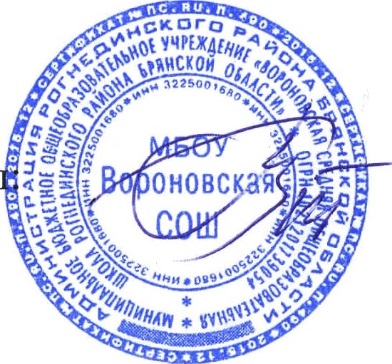  Климова Е.А., Бурыкина Н.Г., Иванова Е.А.15.  Контроль за исполнением приказа оставляю за собой.Директор                       Пижурин С.В.